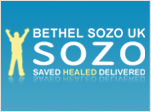 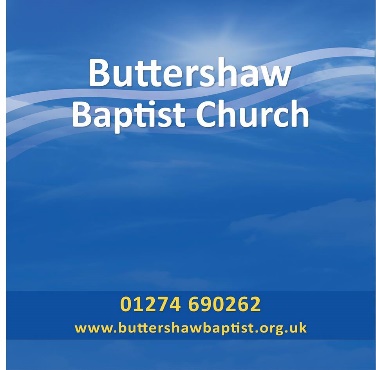 Bethel Sozo UK Optional QuestionnaireYour Name: ________________________________		Date of Session:_________Team in the session:1st: ____________________     2nd: _____________________     3rd: _____________________ 1. How did you find it? 

Very Helpful? __     Helpful? __     Neither Helpful/Unhelpful? __     Unhelpful? __ 2. How would you describe your experience? (Continue overleaf if necessary)______________________________________________________________________________

______________________________________________________________________________
3. Were there any issues that concerned you about your ministry time? (Continue overleaf if necessary)
______________________________________________________________________________

______________________________________________________________________________ 

______________________________________________________________________________
4. Did you experience a personal breakthrough during or after the ministry? _________________
5. How have you benefited from this ministry time? _____________________________________

______________________________________________________________________________ 

______________________________________________________________________________ 

______________________________________________________________________________Buttershaw Baptist Church, (CIO 1168084 since July 2016), The Crescent, Bradford, BD6 3PZ.www.buttershawbaptist.org.uk6. Were the ministry team members:
 Kind and understanding in their interactions with you?        	Yes ___    No ___
Knowledgable about the process?                            		Yes ___    No ___
Safe to disclose personal hurts, shame or struggles with?   	Yes ___    No ___    N/A ___7. Would you recommend a Sozo session to others? Actively recommend       ___      Recommend if asked     ___ Wouldn’t recommend     ___8. Any comments or suggestions? (Continue overleaf if necessary)

______________________________________________________________________________

______________________________________________________________________________ 

______________________________________________________________________________

______________________________________________________________________________ 
9. May we quote from your testimony anonymously for the encouragement of others? Yes ___     No___Please return this form at your convenience to: Sozo Administrator, Buttershaw Baptist Church, The Crescent, Buttershaw, Bradford, BD6 3PZ or email to healing@buttershawbaptist.org.ukThis form will be destroyed after the useful information has been extracted. Buttershaw Baptist Church, (CIO 1168084 since July 2016), The Crescent, Bradford, BD6 3PZ.www.buttershawbaptist.org.uk